vorgelegt von:NameMatrikelnummerStudienrichtung und StudienkennzahlGraz, Datum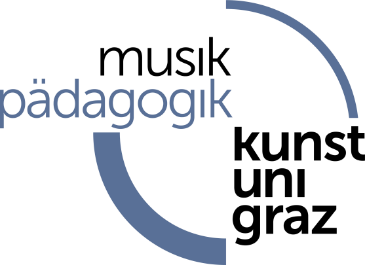 ______________________                                                _________________(Name in Blockbuchstaben)                                                   (Matrikelnummer) Ehrenwörtliche ErklärungIch erkläre ehrenwörtlich, dass ich die vorliegende Arbeit selbstständig und ohne fremde Hilfe verfasst, andere als die angegebenen Quellen nicht benutzt und die den Quellen wörtlich oder inhaltlich entnommenen Stellen als solche kenntlich gemacht habe. Die Arbeit wurde bisher in gleicher oder ähnlicher Form keiner anderen inländischen oder ausländischen Prüfungsbehörde vorgelegt und auch noch nicht veröffentlicht. Die vorliegende Fassung entspricht der eingereichten elektronischen Version. Graz, den ………………………………………. ……………………………………………………………………. Unterschrift des Verfassers/der VerfasserinAbstractEine kurze Zusammenfassung der vorliegenden Arbeit – max 400 Wörter – auf Deutsch und Englisch (Thema, Forschungsfrage(n), Ziel der Arbeit, Methodik, Daten, wesentliche Resultate)  Vorwort Eigener Bezug und Ausgangsmotivation zum Thema der ForschungsarbeitDankesworte (optional)1 Einführung 1.1 Relevanz des Themas und ProblemstellungZum Thema hinführen, Aktualität des Themas und Notwendigkeit der Forschungsarbeit begründen1.2 Stand der ForschungAnführung aktueller Forschungsansätze und Theorien zum Thema, Erörterung einzelner Aspekte des Themas unter Berücksichtigung der unterschiedlichen Positionen verschiedener Autor_innen (Zitierrichtlinien beachten)1.3 Forschungsfrage(n) Genaue Forschungsfrage(n) definieren (welche Fragen versuche ich im Rahmen dieser Arbeit zu klären)1.4 Zielsetzung und Aufbau der ArbeitZiel der Arbeit definieren und auf Aufbau der Arbeit eingehen (In Kapitel x gebe ich einen Überblick über… Danach wird in Kapitel y …)2 Begriffsklärungen und Definitionen (optional)Klärung der in der Arbeit verwendeten Begriffe3 Methodisches Vorgehen  3.1 Forschungsansatz und MethodikBeschreibung des methodischen Ansatzes (zB systematisch, historisch, empirisch, komparativ)3.2 DatenerhebungAuflistung und Begründung der zur Analyse verwendeten Daten (Interviews, Videos, Audioaufnahmen, Transkriptionen,…)3.3 AnalyseBeschreibung der gewählten Analysemethode (Codierung, Auswertung, Prozess) sowie der verwendeten Hilfsmittel (etwa Computerprogramme )4 ErgebnisseStrukturierte Beschreibung der aus der Analyse gewonnenen Ergebnisse und Erkenntnisse (Visualisierungen durch Tabellen, Grafiken, Wordclouds etc. erwünscht)5 DiskussionDiskussion und Interpretation der oben dargestellten Resultate (Verbindung zu in Kapitel 1 dargestellten Theorien und Stand der Forschung sowie zur Forschungsfrage, eigene Meinungen und Ideen)6 Schlussfolgerung / Implikationen / Zusammenfassende AbschlussbemerkungFolgerungen aus Analyseergebnissen und Diskussion, eventuell konkrete Vorschläge und Ansätze, Zusammenfassung, Ausblick (was gilt es noch zu klären; wo könnte man weiter ansetzen)7 FazitSehr prägnant den Punkt gebracht, höchstens eine Seite8 LiteraturverzeichnisKorrekte Anführung aller in der Arbeit zitierten Werke (Bücher, Zeitschriften, Internetseiten, Konferenzpapiere, Videos,…)9 AbbildungsverzeichnisAuflistung aller Abbildungen mit Titel und SeitenzahlAbbildung 1 – „Bildtitel 1“	SeitenzahlAbbildung 2 – „Bildtitel 2“	Seitenzahl…10 Anhang (optional)Weitere Dokumente wie Codegruppentabellen, Interviewausschnitte, Notenblätter…